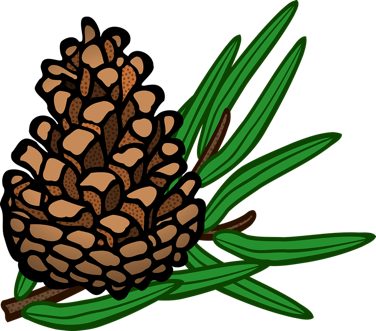 You’re InvitedSanchez Avenue Holiday PartySunday, December 124:00 – 5:00 pmCome out and share holiday greetings with the neighbors!We’ll enjoy festive cookies and hot cider, and feel free to bring a holiday treat to share.Children welcome!This is a casual get-together around an outdoor firepitin Lisa and Greg’s driveway12 Sanchez Avenue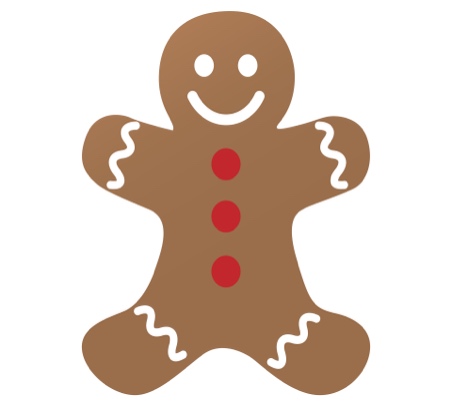 